Muster-Gefährdungsbeurteilung Chemieunterricht an WaldorfschulenKlassenstufe: 		11. KlasseTitel des Versuchs: 	Quantitative Untersuchung von Fructose (2.4a)Literatur:			Lehrbuch der phänomenologischen Chemie, Band 2, Seite 121Gefahrenstufe                  	Versuchstyp   Lehrer             SchülerGefahrstoffe (Ausgangsstoffe, mögliche Zwischenprodukte, Endprodukte)Andere Stoffe:Beschreibung der DurchführungIn das Reaktionsrohr gibt man vor dem Ansatz Glaswolle, dann folgt Kupfer(II)-oxid, wiederum Glaswolle, dann auf einem Porzellanscherben die genau abgewogene Menge Fructose (0,05 bis 0,1 g) und schließlich nochmals ein Bausch Glaswolle. Das Reaktionsrohr wird mit einem durchbohrten Stopfen mit einem Glasröhrchen verschlossen. Das eine U-Rohr wird mit Calciumchlorid, das andere mit Natronkalk gefüllt (bis kurz unterhalb der seitlichen Ansatzrohre). Beide U-Rohre werden exakt gewogen und dann an das Reaktionsrohr angeschlossen (über Gummischläuche mit Quetschhähnen). Die Apparatur wird geschlossen (vergl. Abb. 1, Seite 118).Dann wird das drahtförmige Kupferoxid im Reaktionsrohr mit einem Breitbrenneraufsatz erhitzt. Bei Rotglut wird Sauerstoff durch eine mit konz. Schwefelsäure zu einem Drittel gefüllte Gaswaschflasche (als Tropfenzähler) in das Reaktionsrohr eingeleitet. Dann wird die Fructose auf dem Porzellanscherben kräftig erhitzt und im Sauerstoffstrom verbrannt. Nachdem die Fructose verbrannt ist, wird die Apparatur weitere 10 Minuten erhitzt, dann lässt man abkühlen, wobei weiter Sauerstoff durch die Apparatur geleitet wird. Nach dem Erkalten werden die beiden U-Rohre abgenommen und einzeln gewogen, die Massenzunahmen werden bestimmt. Ergänzende HinweiseKeineEntsorgungshinweiseKupfer(II)-oxid weiter verwenden, Calciumchlorid im Trockenschrank wieder entwässern und weiter verwenden, Natronkalk in den anorganischen Feststoffabfall gaben.Mögliche Gefahren (auch durch Geräte)Sicherheitsmaßnahmen (gem. TRGS 500)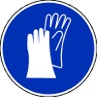 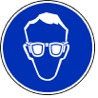 		Schutzbrille tragen		Schutzhandschuhe tragen (beim Befüllen der U-Rohre)Ersatzstoffprüfung (gem. TRGS 600)Durchgeführt, risikoarmer Standardversuch. Die Tätigkeitsbeschränkungen für Schülerinnen und Schüler bis Jahrgangsstufe 4 werden beachtet.AnmerkungenH270			Kann Brand verursachen oder verstärken.H280			Enthält Gas unter Druck.H290			Kann gegenüber Metallen korrosiv sein.H302			Gesundheitsschädlich bei Verschlucken.H314			Verursacht schwere Verätzungen der Haut und schwere Augenschäden.H319			Verursacht schwere Augenreizung.H335			Kann die Atemwege reizen.H410			Sehr giftig für Wasserorganismen mit langfristiger Wirkung.P220 			Von Kleidung/brennbaren Materialien fernhalten/entfernt aufbewahren.P244 			Ventile und Ausrüstungsteile öl- und fettfrei halten.P260_s			Staub/Rauch/Aerosol nicht einatmen.P273			Freisetzung in die Umwelt vermeidenP280			Schutzhandschuhe/Schutzkleidung/Augenschutz tragen.P301+330+331		Bei Verschlucken: Mund ausspülen. Kein Erbrechen herbeiführen.	P303+361+353		Bei Berührung mit der Haut (oder dem Haar): Alle kontaminierten Kleidungsstücke sofort ausziehen. 			Haut mit Wasser abwaschen/duschen.P305+351+338		Bei Berührung mit den Augen: Einige Minuten lang vorsichtig mit Wasser ausspülen. Eventuell 				vorhandene Kontaktlinsen nach Möglichkeit entfernen. Weiter ausspülen.P309+310		Bei Exposition oder falls betroffen: Giftinformationszentrum/Arzt/… anrufen.	P310			Sofort Giftinformationszentrum/Arzt anrufen.P370+376		Bei Brand: Undichtigkeit beseitigen, falls gefahrlos möglich.P403			An einem gut belüfteten Ort aufbewahren.Schule:Datum:				Lehrperson:					Unterschrift:Schulstempel:© Ulrich Wunderlin / Atelierschule Zürich / Erstelldatum: 29.11.2015______________________________________________________________________________NameSignalwortPiktogrammeH-SätzeEUH-SätzeP-SätzeAGW in mg m-3Schwefelsäure w = 96%Gefahr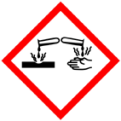 H290 H314---P280 P301+330+331 P305+351+338 P309+310---SauerstoffGefahr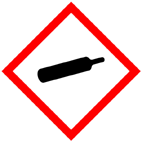 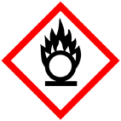 H270 H280---P220 P244 P370+376 P403---Kupfer(II)-oxidAchtung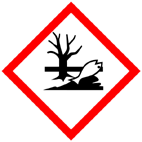 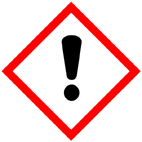 H302 H410---P260_s P273---Calciumchlorid (getrocknet)AchtungH319---P305+351+338---NatronkalkGefahrH314 H335---P280 P301+330+331 P303+361+353 P305+351+338 P310---Natriumcarbonat(Reaktionsprodukt)AchtungH319---P260_s P305+351+338---FructoseCalciumcarbonat (Reaktionsprodukt)GefahrenJaNeinSonstige Gefahren und HinweiseDurch EinatmenXBei Schülerversuch werden die U-Rohre durch die Lehrkraft gefüllt.Durch HautkontaktXBei Schülerversuch werden die U-Rohre durch die Lehrkraft gefüllt.BrandgefahrXBei Schülerversuch werden die U-Rohre durch die Lehrkraft gefüllt.ExplosionsgefahrXBei Schülerversuch werden die U-Rohre durch die Lehrkraft gefüllt.Durch AugenkontaktXBei Schülerversuch werden die U-Rohre durch die Lehrkraft gefüllt.